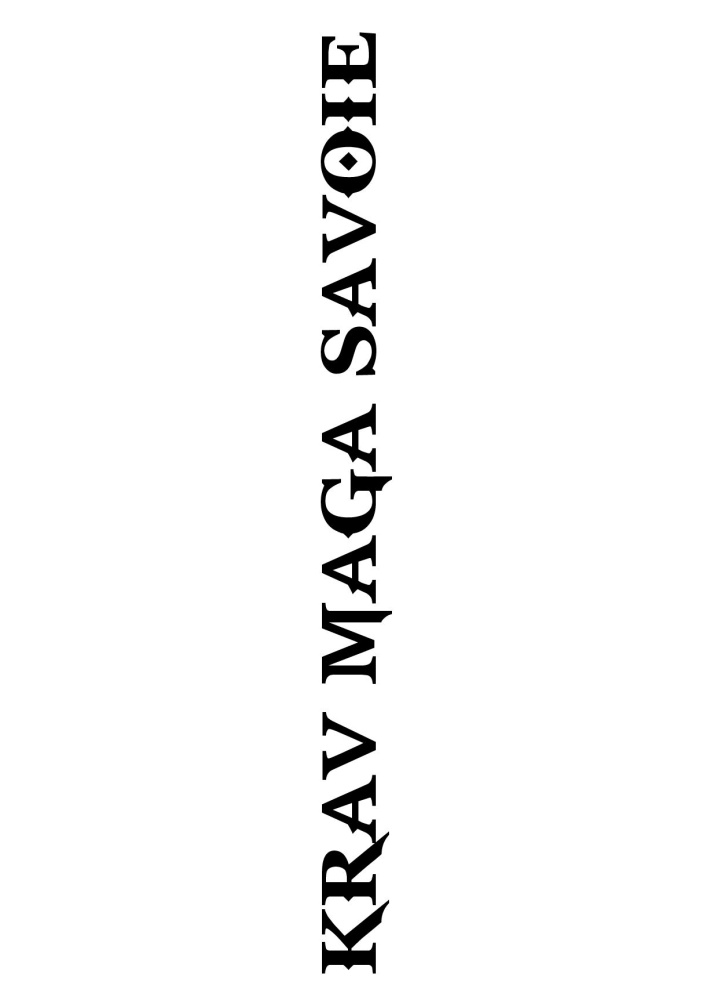 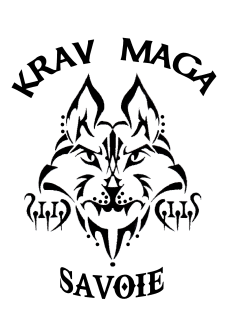 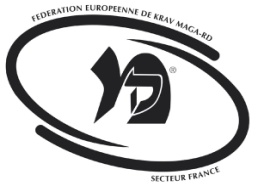 BULLETIN D’ADHESION 2019 – 2020JEUNES ET ADOSA REMPLIR PAR L’ADHERENTJe soussigné(e) …………………………………………………………………………………………………………………………………….Demeurant ………………………………………………………………………………………………………………………………………….…………………………………………………………………………………………………………………………………………………………….Téléphone : …………………………………………………….. Mobile : ……………………………………………………………………Mail : ………………………………………………………………………………………… @ ……………………………………………………Né(e) le ……………………………………………………….. à ………………………………………………………………………………….Adhère par la présente à KRAV MAGA SAVOIE 73390 BOURGNEUF. Je m’engage à respecter les statuts de l’association ainsi que le règlement intérieur. LA TENUE OBLIGATOIRE POUR LA PRATIQUE DU KRAV MAGATee-shirt (1 tee-shirt étant offert à l’inscription) et pantalon réglementairesProtèges tibiasGants de boxe (12 Oz minimum)Fait à Chamoux sur Gelon le ……………………………………….Signature de l’adhérent :A REMPLIR PAR :LE PERE OU LA MERE OU LE TUTEUR LEGALMontant de la cotisation annuelle (inclus passeport : 9 €& Licence FEKM : 33 €)Jeunes	8 – 15 ans   Débutants  Cours les mercredis de 16h30 à 17h40      150 €	Ados	8 – 15 ans   Ceinturés   Cours les mercredis de 17h45 à 18h55      150 €	Taille de T-Shirt ……………………………………  Taille en cm de l’adhérent ………………………………..……………… Mode de paiement :	Espèces     	Chèque (possibilité en 2 fois)     Joindre obligatoirement : Certificat médical d’aptitude au Krav Maga et/ou  Self Défense 2 photos d’identité (inscrire les noms et prénoms au dos de chacune) Livret de licence 2019 – 2020 Les 7 commandements signés Le paiement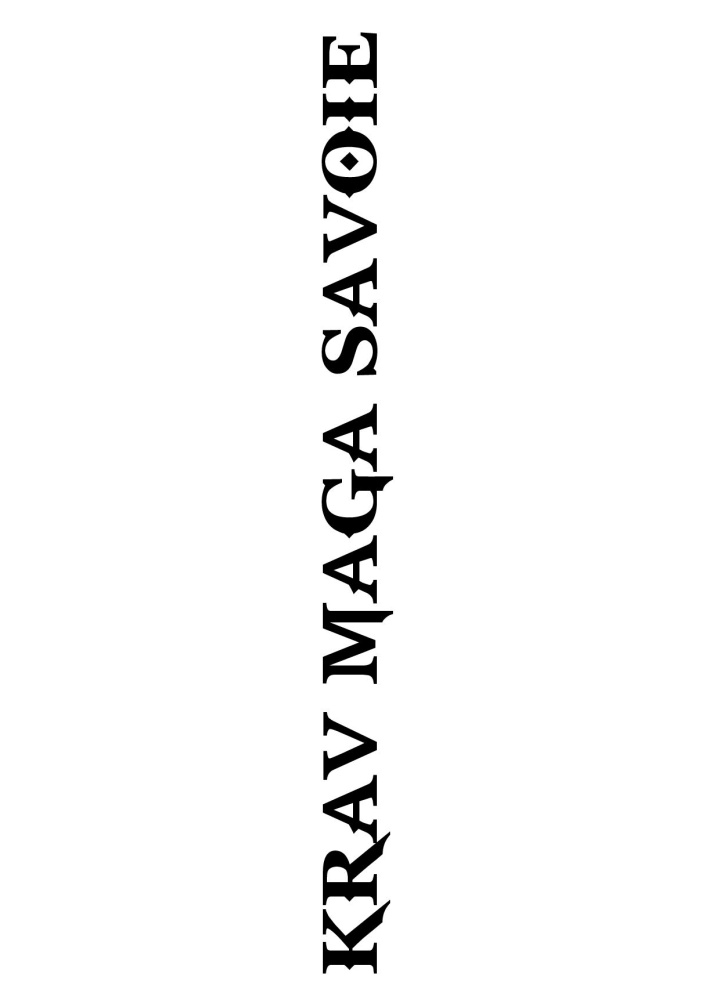 AUTORISATION PARENTALE (obligatoire pour les mineurs)Je soussigné(e) …………………………………………………………………………………………………………………………………….Père – Mère – Tuteur légal* de ……………………………………………………… né(e) le ………………………………………Autorise mon enfant à pratiquer le Krav Maga au sein de KRAV MAGA SAVOIE 73390 BOURGNEUF pour la saison sportive 2019 – 2020.Signature du Père – Mère – Tuteur légal* :INFORMATIONS COMPLEMENTAIRESNécessaires à la pratique de toutes activités sportivesJe soussigné(e) ………………………………………………………………………………………………………………………Père – Mère – Tuteur légal* de ………………………………………………………………………………………………Autorise KRAV MAGA SAVOIE 73390 BOURGNEUFet les responsables de l’association ou, si nécessaire, la Fédération Européenne de Krav Maga, à prendre toute décision d’ordre médical et chirurgical, en cas d’accident sérieux nécessitant une intervention urgente.Signature du Père – Mère – Tuteur légal* Personne n°1 à prévenir en cas d’incident :Nom : ……………………………………………………………… Prénom : ……………………………………………………..Affiliation : ……………………………………………………… Tél. : ……………………………………………………………. Personne n°2 à prévenir en cas d’incident :Nom : ……………………………………………………………… Prénom : ……………………………………………………..Affiliation : ……………………………………………………… Tél. : …………………………………………………………….* Rayez les mentions inutilesAUTORISATION D’EXPLOITATION DU DROIT A L’IMAGEJe soussigné(e) ……………………………………………………………………………………………………………………….Accorde à KRAV MAGA SAVOIE 73390 BOURGNEUF, ses représentants et toute personne agissant avec l’autorisation de l’organisme, la permission de publier sur tous supports papier, sur le site internet, sur le compte Facebook de l’association toutes les photographies ou vidéos prises  de mon enfant :Nom : ………………………………………………………………. Prénom : …………………………………………………….Dans le cadre des activités du club sans contre partie financière et ce durant la période de l’adhésion, quelque soit le lieu et l’horaire.Je déclare être le Père – Mère – Tuteur légal * pour l’enfant nommé ci-dessus. J’ai lu et compris toutes les implications de cette autorisation.En foi de quoi, j’ai signé ce document en date du …………………/…………………/…………………Signature du Père – Mère – Tuteur légal *Nous vous rappelons que vous disposez d’un droit d’accès, de modifications, de rectification et de suppression des données qui vous concernent. Pour exercer ce droit, adressez-vous à :M. BERTOUX Francis – Président du Club Krav Maga Savoie : 07.67.69.77.67.Mail : kravmagasavoie@gmail.comSite internet : www.kravmagasavoie.com* Rayez les mentions inutiles